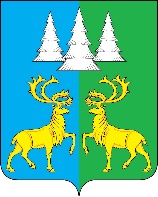 Ханты - Мансийский автономный округ – ЮграСоветский районАДМИНИСТРАЦИЯГОРОДСКОГО ПОСЕЛЕНИЯ КОММУНИСТИЧЕСКИЙПОСТАНОВЛЕНИЕ   « 31 » октября 2023 г.                	   	      	               № 236О внесении изменений в постановлениеАдминистрации г. п. Коммунистический от 22.11.2018г. № 278 «Об утверждении муниципальной программы «Формированиесовременной городской среды  городскогопоселения Коммунистический»	В соответствии с Бюджетным кодексом Российской Федерации, Федеральным законом от 06.10.2003 № 131-ФЗ «Об общих принципах организации местного самоуправления в Российской Федерации», Уставом городского поселения Коммунистический, постановлением Администрации г. п. Коммунистический от 06.11.2018 № 253 «О модельной муниципальной программе г. п. Коммунистический, порядке формирования утверждения и реализации муниципальных программ г. п. Коммунистический» п о с т а н о в л я ю:	1. Внести изменения в постановление Администрации г. п. Коммунистический от 22.11.2018г. № 278 ««Об утверждении муниципальной программы «Формирование современной городской среды городского поселения Коммунистический»», а именно: 1.1 Приложение к постановлению изложить в новой редакции согласно приложению к настоящему постановлению.        2. Опубликовать настоящее постановление в Бюллетене «Вестник» и разместить на официальном сайте органов местного самоуправления городского поселения Коммунистический.        3.  Настоящее постановление вступает в силу после его официального опубликования.        4.  Контроль исполнения настоящего постановления оставляю за собой.Глава городского поселения Коммунистический                               					                      Л.А. ВилочеваПриложение к постановлению Администрации г.п. Коммунистическийот 31.10.2023 г. № 236 Муниципальная программа«Формирование современной городской среды городского поселения Коммунистический»Паспортмуниципальной программы городского поселения Коммунистический  * Заполняется после утверждения муниципальной программы.Раздел 1.  «О стимулировании инвестиционной и инновационной деятельности, развитие конкуренции и негосударственного сектора экономики».       1.1. Формирование благоприятной деловой среды       В целях формирования благоприятной деловой среды, развития государственно-частного партнёрства в сфере благоустройства общественных и дворовых территорий городского поселения Коммунистический, предусмотрена разработка стандартизированных механизмов соинвестирования и чётких правил сотрудничества органа местного самоуправления и инвесторов.         1.2. Инвестиционные проектыВ целях создания условий для обеспечения формирования в городском поселении Коммунистический комфортной городской среды, разработке и внедрению универсальных механизмов вовлеченности заинтересованных граждан, организаций в реализацию мероприятий по благоустройству дворовых и общественных территорий, в соответствии с Постановлением Правительства Российской Федерации от 10.02.2017 №169 «Об утверждении Правил предоставления и распределения субсидий из федерального бюджета бюджетам субъектов Российской Федерации на поддержку государственных программ субъектов Российской Федерации и муниципальных программ формирования современной городской среды», настоящей муниципальной программой предусмотрены: Порядок аккумулирования средств заинтересованных лиц, направляемых на выполнение минимального, дополнительного перечня работ по благоустройству дворовых территорий (приложение 1 к муниципальной программе), а также Порядок разработки, обсуждения с заинтересованными лицами и утверждения дизайн-проекта благоустройства дворовой территории, включенной в муниципальную программу (приложение 2 к муниципальной программе).         1.3.Развитие конкуренции.Для развития конкуренции в сфере формирования комфортной городской среды выполняются мероприятия по совершенствованию реализации антимонопольной политики, обеспечению защиты конкуренции, защиты прав потребителей, включению этих функций в приоритеты деятельности по благоустройству общественных и дворовых территорий городского поселения Коммунистический, деятельности органа местного самоуправления.Раздел 2.  «Механизм реализации муниципальной программы».2.1. Программа реализуется в соответствии с законодательством Российской Федерации, Ханты-Мансийского автономного округа-Югры, муниципальными правовыми актами муниципального образования Советский район, городского поселения Коммунистический.2.2. Финансирование мероприятий программы осуществляются за счёт средств бюджета городского поселения Коммунистический, в пределах бюджетных ассигнований, утвержденных решением Совета депутатов городского поселения Коммунистический о бюджете городского поселения Коммунистический, финансового и трудового участия граждан, а также заинтересованных лиц.2.3. Реализация мероприятий программы осуществляется с соблюдением требований законодательства Российской Федерации о контрактной системе в сфере закупок товаров, работ, услуг для обеспечения государственных и муниципальных нужд.2.4. Мероприятия по повышению уровня благоустройства дворовых территорий многоквартирных домов состоят из мероприятий, определенных минимальным (обязательным) перечнем работ, и мероприятий дополнительного перечня работ.2.5. В минимальный перечень видов работ по благоустройству дворовых территорий
входит:1) ремонт дворовых проездов, включая тротуары, ливневые канализации (дренажные системы);2) обеспечение освещения дворовых территорий;3) установка скамеек и урн для мусора.Указанный перечень является исчерпывающим и не может быть расширен.
При формировании предложений по благоустройству дворовых территорий собственники помещений в многоквартирных домах, собственники иных зданий и сооружений, расположенных в границах дворовой территории, подлежащей благоустройству (далее  заинтересованные лица) вправе отказаться от одного или нескольких видов работ, входящих в минимальный перечень видов работ по благоустройству, если такие виды работ были выполнены ранее и не требуют повторного благоустройства.При реализации минимального перечня работ по благоустройству дворовых территорий финансовое и трудовое участие заинтересованных лиц обязательным условием не является и устанавливается по решению собственников помещений
в многоквартирных домах, собственников иных зданий и сооружений.Минимальный перечень видов работ является обязательным, без которого выполнение дополнительного перечня видов работ не допускается.2.6. В дополнительный перечень видов работ по благоустройству дворовых территорий входит:1) оборудование детских (игровых) и (или) спортивных площадок;2) оборудование автомобильных парковок;3) оборудование контейнерных площадок для бытовых отходов; 4) установка велосипедных парковок;5) оборудование площадок для выгула собак;6) озеленение дворовых территорий;7) устройство ограждений;8) установка элементов навигации (указателей, аншлагов, информационных стендов).При реализации дополнительного перечня работ в связи с реализацией мероприятий по благоустройству дворовых территорий обязательным условием предоставления субсидий является финансовое и (или) трудовое участие собственников помещений в многоквартирных домах, собственников иных зданий и сооружений, расположенных в границах дворовой территории, в том числе с определением порядка, формы и доли такого участия, а также механизма контроля расходования средств финансового участия заинтересованных лиц. При выборе формы финансового участия заинтересованных лиц в реализации мероприятий по благоустройству дворовой территории в рамках дополнительного перечня работ по благоустройству доля участия определяется как процент от стоимости мероприятий по благоустройству.2.7. Работы по благоустройству дворовых территорий и общественных территорий в случае, если на такой общественной территории предусматривается минимальный перечень работ по благоустройству (установка и (или) замена детского игрового и (или) спортивного оборудования, в том числе малобюджетных плоскостных спортивных сооружений, установка МАФов, устройство пешеходных дорожек, озеленение) и площадь общественной территории не превышает 10 000 кв. м, должны осуществляться на основании дизайн-проекта и сметной документации на выполнение работ. В дизайн-проект включается текстовое и визуальное описание проекта благоустройства, в том числе концепция проекта и перечень (в том числе визуализированный) элементов благоустройства, предполагаемых к размещению на соответствующей территории. Содержание дизайн-проекта зависит от вида и состава планируемых работ. Дизайн-проект может быть подготовлен в виде проектно-сметной документации.2.8. Работы по благоустройству иных общественных территорий, не указанных в п.2.7. должны осуществляться на основании проектно-сметной документации и архитектурно-планировочной концепции, содержащей в себе принципиальные архитектурно-дизайнерские и функционально-планировочные решения, определяющие облик, характер и виды использования общественной территории.2.9. В целях реализации мероприятий муниципальной программы, 
поселение заключает соглашения с администрацией Советского района на предоставление субсидий по благоустройству территорий муниципального образования, в том числе общественных и дворовых территорий в рамках приоритетного проекта «Формирование комфортной городской среды» (далее соглашение).2.9.1 Предельная дата заключения соглашений по результатам закупки товаров, работ и услуг для обеспечения муниципальных нужд в целях реализации муниципальных программ - 1 апреля года предоставления субсидии, за исключением:- случаев обжалования действий (бездействия) заказчика и (или) комиссии по осуществлению закупок и (или) оператора электронной площадки при осуществлении закупки товаров, работ, услуг в порядке, установленном законодательством Российской Федерации, при которых срок заключения таких соглашений продлевается на срок указанного обжалования;- случаев проведения повторного конкурса или новой закупки, если конкурс признан не состоявшимся по основаниям, предусмотренным законодательством Российской Федерации, при которых срок заключения таких соглашений продлевается на срок проведения конкурсных процедур;- случаев заключения таких соглашений в пределах экономии средств при расходовании субсидии в целях реализации муниципальных программ, в том числе мероприятий по цифровизации городского хозяйства, включенных в муниципальную программу, при которых срок заключения таких соглашений продлевается на срок до 15 декабря года предоставления субсидии).2.10. Субсидии поселению предоставляются на следующих условиях:2.10.1. Завершение в полном объеме реализации мероприятий муниципальной программы (подпрограммы) в прошедшем году и при наличии размещенной в государственной информационной системе жилищно-коммунального хозяйства (ГИС ЖКХ) достоверной информации по реализации муниципальных программ (подпрограмм).2.10.2. Разработка, опубликование для общественного обсуждения и утверждение муниципальной программы поселения (изменения в действующую муниципальную программу), включающую в том числе следующую информацию:перечень объектов благоустройства, распределенных по годам с установленными сроками, содержащих в том числе следующую информацию:адресный перечень всех дворовых территорий, нуждающихся в благоустройстве (с учетом их физического состояния, определенного в установленном порядке проведения инвентаризации) и подлежащих благоустройству в указанный период исходя из минимального перечня работ по благоустройству (очередность благоустройства определяется в порядке поступления предложений заинтересованных лиц об их участии в выполнении указанных работ);адресный перечень всех общественных территорий, нуждающихся в благоустройстве (с учетом их физического состояния, определенного в установленном порядке проведения инвентаризации) и подлежащих благоустройству в указанный период;мероприятия по инвентаризации уровня благоустройства индивидуальных жилых домов и земельных участков, предоставленных для их размещения, с заключением по результатам инвентаризации соглашений муниципальными образованиями с собственниками (пользователями) указанных домов и земельных участков об их благоустройстве не позднее 31 декабря 2025 года в соответствии с требованиями утвержденными в муниципальном образовании правил благоустройства территории;адресный перечень объектов недвижимого имущества (включая объекты незавершенного строительства) и земельных участков, находящихся в собственности (пользовании) юридических лиц и индивидуальных предпринимателей, которые подлежат благоустройству не позднее 31 декабря 2023 года за счет средств указанных лиц в соответствии с соглашениями, заключенными с органами местного самоуправления;визуализированный перечень элементов благоустройства (скамейки, урны, фонари, ограждения, элементы навигации, контейнеры для твердых коммунальных отходов и т.п.)проведение ежегодных общественных обсуждений (срок обсуждения - не менее 30 дней со дня опубликования) при внесении изменений в муниципальные программы (подпрограммы);обеспечение учета предложений заинтересованных лиц о включении дворовой территории, общественной территории в муниципальную программу;минимальный перечень видов работ по благоустройству дворовых территорий в соответствии с пунктом 2.5., софинансируемых за счет средств, полученных муниципальным образованием в качестве субсидии из бюджета автономного округа (далее - минимальный перечень видов работ по благоустройству);перечень дополнительных видов работ по благоустройству дворовых территорий многоквартирных домов в соответствии с пунктом 2.6., софинансируемых за счет средств, полученных муниципальным образованием в качестве субсидии из бюджета ХМАО-Югры, при наличии решения собственников помещений в многоквартирном доме, дворовая территория которого благоустраивается, о мероприятиях по благоустройству дворовой территории, о софинансировании собственниками помещений многоквартирного дома работ по благоустройству дворовых территорий в размере не менее 20% стоимости выполнения таких работ и о принятии созданного в результате благоустройства имущества в состав общего имущества многоквартирного дома (далее - дополнительный перечень работ по благоустройству);определение условий о форме участия (финансовом и (или) трудовом) собственников помещений в многоквартирных домах, собственников иных зданий и сооружений, расположенных в границах дворовой территории, подлежащей благоустройству (далее - заинтересованные лица), в реализации мероприятий по благоустройству дворовой территории в рамках минимального перечня работ по благоустройству, в том числе о доле такого участия, в отношении муниципальных образований - получателей субсидий из бюджета автономного округа. При выборе формы финансового участия заинтересованных лиц в реализации мероприятий по благоустройству дворовой территории в рамках минимального перечня работ по благоустройству доля участия определяется как процент от стоимости мероприятий по благоустройству дворовой территории;определение условий о форме участия (финансовом и (или) трудовом) заинтересованных лиц в реализации мероприятий по благоустройству дворовых территорий в рамках дополнительного перечня работ по благоустройству. При выборе формы финансового участия заинтересованных лиц в реализации мероприятий по благоустройству дворовых территорий многоквартирных домов в рамках дополнительного перечня работ по благоустройству доля участия определяется как процент от стоимости мероприятий по благоустройству дворовой территории;право муниципального образования исключать из адресного перечня дворовых и общественных территорий, подлежащих благоустройству в рамках реализации муниципальной программы, территории, расположенные вблизи многоквартирных домов, физический износ основных конструктивных элементов (крыша, стены, фундамент) которых превышает 70%, а также территории, которые планируются к изъятию для муниципальных или государственных нужд в соответствии с генеральным планом соответствующего поселения при условии одобрения решения об исключении указанных территорий из адресного перечня дворовых территорий и общественных территорий межведомственной комиссией в порядке, установленном такой комиссией;право муниципального образования исключать из адресного перечня дворовых территорий, подлежащих благоустройству в рамках реализации муниципальной программы, дворовые территории, собственники помещений многоквартирных домов которых приняли решение об отказе от благоустройства дворовой территории в рамках реализации соответствующей программы или не приняли решения о благоустройстве дворовой территории в сроки, установленные соответствующей программой;мероприятия по проведению работ по образованию земельных участков, на которых расположены многоквартирные дома, работы по благоустройству дворовых территорий которых софинансируются за счет субсидий;подготовка и утверждение не позднее 1 декабря предшествующего года году проведения благоустройства объектов с учетом обсуждения с представителями заинтересованных лиц дизайн-проекта благоустройства каждой дворовой территории, включенной в муниципальную программу (подпрограмму), а также дизайн-проекта благоустройства общественной территории, в которые включается текстовое и визуальное описание предлагаемого проекта, в том числе его концепция и перечень (в том числе визуализированный) элементов благоустройства, предлагаемых к размещению на соответствующей территории;условие о предельной дате заключения соглашений по результатам закупки товаров, работ и услуг для обеспечения муниципальных нужд в целях реализации муниципальных программ - 1 апреля года предоставления субсидии;определение условий о гарантийном сроке не менее трех лет на выполненные работы при заключении муниципальных контрактов по благоустройству общественных и дворовых территорий;обеспечение решений собственников помещений в многоквартирных домах на общих собраниях, при благоустройстве дворовых территорий, границы которых определены за многоквартирными домами по данным государственного кадастрового учета;обеспечение решений общественных комиссий, созданных в соответствии с Постановлением Правительства Российской Федерации от 10 февраля 2017 года № 169 «Об утверждении Правил предоставления и распределения субсидий из федерального бюджета бюджетам субъектов Российской Федерации на поддержку государственных программ субъектов Российской Федерации и муниципальных программ формирования современной городской среды» при благоустройстве дворовых территорий, границы которых не определены за многоквартирными домами по данным государственного кадастрового учета;порядок осуществления расходов местных бюджетов, связанных с выполнением работ по благоустройству дворовых территорий, софинансирование которых осуществляется из бюджета Ханты-Мансийского автономного округа.2.11. Работы по благоустройству дворовых и общественных территорий необходимо выполнять с учетом необходимости обеспечения физической, пространственной и информационной доступности зданий, сооружений, дворовых и общественных территорий для инвалидов и других маломобильных групп населения.2.12. Получатель субсидий по благоустройству территорий обеспечивает:а) синхронизацию выполнения работ в рамках муниципальной программы (подпрограммы) с реализуемыми федеральными, региональными и муниципальными программами (планами) строительства (реконструкции, ремонта) объектов недвижимого имущества, программ по ремонту и модернизации инженерных сетей и иных объектов, расположенных на соответствующей территории, программ капитального ремонта общего имущества многоквартирных домов;б) синхронизацию мероприятий в рамках муниципальной программы с реализуемыми в муниципальных образованиях мероприятиями в сфере обеспечения доступности городской среды для маломобильных групп населения, цифровизации городского хозяйства, а также мероприятиями в рамках национальных проектов «Демография», «Образование», «Экология», «Безопасные и качественные автомобильные дороги», «Культура», «Малое 
и среднее предпринимательство и поддержка индивидуальной предпринимательской инициативы» в соответствии с перечнем таких мероприятий и методическими рекомендациями по синхронизации мероприятий в рамках государственных 
и муниципальных программ, утверждаемыми Министерством строительства и жилищно-коммунального хозяйства Российской Федерации;в) проведение ежегодного рейтингового голосования среди жителей муниципального образования по выбору общественных территорий, подлежащих благоустройству и включение отобранных общественных территорий в муниципальные программы (подпрограммы) в соответствии с Методическими рекомендациями по проведению рейтингового голосования благоустройства общественных территорий в автономном округе, утвержденных приказом Департамента жилищно-коммунального комплекса и энергетики Ханты-Мансийского автономного округа - Югры;г) финансирование расходов по разработке проектно-сметной документации, разработке дизайн-проектов, проведению проверки достоверности сметной стоимости работ по благоустройству и дизайн-проектов, техническому надзору, авторскому надзору, выполнению кадастровых работ и других расходов, не связанных с выполнением непосредственно устройства объектов или строительно-монтажных работ в рамках благоустройства, необходимо осуществлять только за счет средств бюджета муниципальных образований;д) недопущение благоустройства дворовых территорий, прилегающих 
к многоквартирным домам, признанными в установленном порядке аварийными 
и подлежащими сносу, а также к многоквартирным домам, которые считаются ветхими 
и непригодными для проживания;е) проведение общественных обсуждений (срок обсуждения - не менее 30 дней со дня опубликования проектов муниципальных программ, в том числе при внесении в них изменений);ж) учет предложений заинтересованных лиц о включении дворовой территории, общественной территории в муниципальную программу;з) подготовку не позднее 1 декабря предшествующего года году проведения благоустройства объектов с учетом обсуждения с представителями заинтересованных лиц дизайн-проекта благоустройства каждой дворовой территории, включенной в муниципальную программу (подпрограмму), а также дизайн-проекта благоустройства общественной территории, в которые включается текстовое и визуальное описание предлагаемого проекта, в том числе его концепция и перечень (в том числе визуализированный) элементов благоустройства, предлагаемых к размещению на соответствующей территории;и) проведение работ по образованию земельных участков, на которых расположены многоквартирные дома, в целях софинансирования работ по благоустройству дворовых территорий;й) актуализацию муниципальных программ по результатам проведения голосования по отбору общественных территорий;к) предоставление отчетности и документации, связанной с мероприятиями по благоустройству в соответствии с муниципальными программами;л) размещение в информационно-телекоммуникационной сети "Интернет", муниципальных программ и иных материалов по вопросам формирования комфортной городской среды, которые выносятся на общественное обсуждение, и результатов этих обсуждений, а также возможность направления гражданами своих предложений в электронной форме; м) возможность проведения голосования по отбору общественных территорий, подлежащих благоустройству  в режиме онлайн - голосования на портале «Открытый регион – Югра» (https://myopenugra.ru) в разделе https://ng.myopenugra.ru/komf_yugra информационно-телекоммуникационной сети «Интернет».;н) в процессе выполнения работ по благоустройству и после ввода объектов в эксплуатацию размещение компонентов единого визуального стиля проекта "Формирование комфортной городской среды", утверждаемые Министерством строительства и жилищно-коммунального хозяйства Российской Федерации;2.13. Заявки на перечисление субсидий поселение направляет в адрес администрации Советского района после выполнения работ, с представлением актов выполненных работ и унифицированных форм документов КС-2 и КС-3, актов общественной приёмки выполненных работ.2.14. Ответственный исполнитель муниципальной программы и должностные лица, ответственные за формирование, утверждение и реализацию муниципальной программы:несут ответственность (дисциплинарную, гражданско-правовую и административную), в том числе за достижение показателей, предусмотренных соглашениями о предоставлении субсидий из федерального бюджета, бюджета
Ханты-Мансийского автономного округа - Югры бюджету Советского района; достижение целевых показателей муниципальной программы; своевременную и качественную реализацию муниципальной программы;разрабатывают в пределах своих полномочий проекты муниципальных правовых актов, необходимых для реализации муниципальной программы;обеспечивают исполнение мероприятий муниципальной программы;  обеспечивают предоставление в Администрацию Советского района о расходах, в целях софинансирования которых предоставляются иные межбюджетные трансферты, не позднее 15 числа месяца, следующего за отчетным годом;обеспечивают предоставление в Администрацию Советского района о достижении значений результатов использования иных межбюджетные трансфертов и обязательств, принятых в целях их достижения, не позднее 15 числа месяца, следующего за отчетным годом;ежегодно проводят оценку эффективности реализации муниципальной программы;организуют размещение муниципальной программы в актуальной редакции, информации о реализации муниципальной программы на официальном сайте
поселения, на общедоступном информационном ресурсе стратегического планирования в информационно-телекоммуникационной сети «Интернет»;направляют уведомления и предоставляют отчетность в Министерство экономического развития Российской Федерации посредством ГАИС «Управление».2.15. Создать условия, обеспечивающие осуществление мероприятий, имеющих приоритетное значение для жителей городского поселения Коммунистический и определяемых с учетом их мнения.Финансирование мероприятий, имеющих приоритетное значение для жителей  городского поселения Коммунистический и определяемых с учетом их мнения осуществлять в размере не менее пяти процентов расходов бюджета городского поселения Коммунистический (пяти процентов от финансирования соответствующей муниципальной программы за счет средств бюджета городского поселения Коммунистический).2.16. Порядок осуществления расходов местных бюджетов, связанных с выполнением работ по благоустройству дворовых и общественных территорий, софинансирование которых осуществляется из бюджета Ханты-Мансийского автономного округа:1) В целях реализации мероприятий муниципальной программы заключаются соглашения на предоставление межбюджетных трансфертов по благоустройству дворовых и общественных территорий (далее соглашение);2) Заявки на перечисление межбюджетных трансфертов за фактически выполненные объемы работ администрация поселения направляет в адрес администрации Советского района не позднее 1 рабочего дня с момента подписания унифицированных форм документов КС-2, КС-3, с представлением следующих документов:а) унифицированные формы КС-2 и КС-3, акты о приемке выполненных работ 
в соответствии с заключенным муниципальным контрактом (договором) на выполнение работ;б) муниципальный контракт (договор) на выполнение работ;в) сводный сметный расчет, локальный сметный расчет, смета муниципального контракта (договора) на выполнение работ;г) фотоматериалы, фиксирующие выполнение работ в соответствии с КС-2, КС-3, актами о приемке выполненных работ;д) фотографии объектов до и после проведения благоустройства;е) комиссионный акт общественной приемки выполненных работ;ж) решения общих собраний собственников помещений в многоквартирных домах при благоустройстве дворовых территорий.3) После поступления межбюджетных трансфертов на благоустройство дворовых и общественных территорий администрация городского поселения Коммунистический производит кассовый расход.Таблица 1                                                                                      Целевые показатели муниципальной программыТаблица 2 Перечень основных мероприятий муниципальной программыТаблица 3 Портфели проектов и проекты, направленные в том числе на реализацию национальных и федеральных проектов Российской ФедерацииТаблица 4 Характеристика основных мероприятий муниципальной программы, их связь с целевыми показателямиТаблица 5 Перечень объектов капитального строительстваТаблица 6 Перечень объектов социально-культурного и коммунально-бытового назначения, масштабные инвестиционные проекты (далее инвестиционные проекты)Приложение 1к муниципальной программе «Формирование современной городской среды городского поселения Коммунистический»Порядокаккумулирования средств заинтересованных лиц, направляемых на выполнение минимального и дополнительного перечней работ по благоустройству дворовых территорий1. Общие положения1.1. Настоящий Порядок аккумулирования средств заинтересованных лиц, направляемых на выполнение минимального и дополнительного перечней работ
по благоустройству дворовых территорий (далее Порядок), регламентирует процедуру аккумулирования средств заинтересованных лиц, направляемых на выполнение минимального, дополнительного перечней работ по благоустройству дворовых территорий, механизм контроля за их расходованием, а также устанавливает порядок и формы трудового и (или) финансового участия граждан в выполнении указанных работ.1.2. Под формой трудового участия понимается неоплачиваемая трудовая деятельность заинтересованных лиц, имеющая социально полезную направленность, не требующая специальной квалификации и организуемая для выполнения минимального и (или) дополнительного перечня работ по благоустройству дворовых территорий.1.3. Под формой финансового участия понимается привлечение денежных средств заинтересованных лиц для финансирования части затрат по выполнению минимального
и (или) дополнительного перечня работ по благоустройству дворовых территорий.2. Порядок трудового и (или) финансового участия заинтересованных лиц2.1. Организация трудового участия, осуществляется заинтересованными лицами
в соответствии с решением общего собрания собственников помещений в многоквартирном доме, дворовая территория которого подлежит благоустройству, оформленного соответствующим протоколом общего собрания собственников помещений
в многоквартирном доме.2.2. На собрании собственников, жителей многоквартирного (-ых) домов обсуждаются условия о трудовом участии собственников, жителей многоквартирного(-ых) домов, собственников иных зданий и сооружений, расположенных в границах дворовой территории, подлежащей благоустройству, в мероприятиях по благоустройству дворовых территорий. Решение о выбранных работах также включается в протокол общего собрания собственников.2.3. Трудовое участие граждан может быть внесено в виде следующих мероприятий, не требующих специальной квалификации, таких как:субботники;подготовка дворовой территории к началу работ (земляные работы);участие в строительных работах - снятие старого оборудования, установка уличной мебели, зачистка от ржавчины, окрашивание элементов благоустройства;участие в озеленении территории – высадка растений, создание клумб, уборка территории;обеспечение благоприятных условий для работников подрядной организации, выполняющей работы (например, организация горячего чая).2.4. Информация о начале реализации мероприятий по благоустройству (конкретная дата, место проведения, памятка и другие материалы) размещаются администрацией муниципального образования на своем официальном сайте в информационно-телекоммуникационной сети «Интернет», а также непосредственно в многоквартирных домах на информационных стендах.2.5. В качестве подтверждения трудового участия заинтересованных лиц совет многоквартирного дома, либо организация, осуществляющая содержание и ремонт жилищного фонда, предоставляет в уполномоченный орган поселения соответствующий отчет о проведении мероприятий с трудовым участием граждан, приложением к такому отчету фото-, видео материалов.2.6. Организация финансового участия, осуществляется заинтересованными лицами
в соответствии с решением общего собрания собственников помещений в многоквартирном доме, дворовая территория которого подлежит благоустройству, оформленного соответствующим протоколом общего собрания собственников помещений
в многоквартирном доме, в объеме не менее установленного муниципальной программой поселения.2.7. Для целей финансового участия заинтересованных лиц в благоустройстве территории поселения открывает счет в российской кредитной организации, величина собственных средств (капитала) которых составляет не менее 20 миллиардов рублей, либо
в органах казначейства, и размещает реквизиты на своем официальном сайте поселения.2.8. Заинтересованные лица, желающие финансово поучаствовать в благоустройстве дворовой территории, перечисляют денежные средства по реквизитам, с указанием
в назначении платежа номера дома и улицы поселения.2.9. Финансовое участие граждан может быть также организовано посредством сбора денежных средств физических лиц с ведением соответствующей ведомости представителем управляющей организации или товарищества собственников жилья многоквартирного дома, либо путем предоставления рассрочки платежа и включения необходимой суммы
в ежемесячный платежный счет на оплату жилищно-коммунальных услуг.2.10. Впоследствии, уплаченные средства собственников жилья также вносятся на счет, открытый поселением, с указанием в назначении платежа номера дома и улицы поселения.3. Условия аккумулирования и расходования средств3.1. Информацию (суммы) о поступивших (поступающих) денежных средствах поселения размещает (обновляет) на официальном сайте муниципального образования
в течении каждой рабочей недели в разрезе улицы и номера дома муниципального образования.3.2. Поселение ежемесячно обеспечивает направление данных о поступивших
от заинтересованных лиц денежных средствах в разрезе многоквартирных домов, дворовые территории которых подлежат благоустройству, в адрес уполномоченной общественной комиссии.3.3. Расходование аккумулированных денежных средств заинтересованных лиц осуществляется в соответствии с условиями договора (соглашения) на выполнение работ
по благоустройству дворовых территорий.3.4. Поселение осуществляет перечисление средств заинтересованных лиц
на расчетный счет подрядной организации, открытый в учреждениях Центрального банка Российской Федерации или кредитной организации, не позднее двадцатого рабочего дня после согласования актов приемки работ (услуг) по организации благоустройства дворовых территорий многоквартирных домов, с лицами, которые уполномочены действовать
от имени заинтересованных лиц.4. Контроль за соблюдением условий Порядка4.1. Контроль за целевым расходованием аккумулированных денежных средств заинтересованных лиц осуществляется уполномоченным органом поселения в соответствии с бюджетным законодательством.4.2. Поселение обеспечивает возврат аккумулированных денежных средств заинтересованным лицам в срок до 31 декабря текущего года при условии:экономии денежных средств, по итогам проведения конкурсных процедур;неисполнения работ по благоустройству дворовой территории многоквартирного дома по вине подрядной организации;не предоставления заинтересованными лицами доступа к проведению благоустройства на дворовой территории;возникновения обстоятельств непреодолимой силы;возникновения иных случаев, предусмотренных действующим законодательством.Приложение 2к муниципальной программе «Формирование современной городской среды городского поселения Коммунистический»Порядок разработки, обсуждения с заинтересованными лицами и утверждения дизайн-проекта благоустройства дворовой территории, включенной в муниципальную программу1. Общие положения1.1. Настоящий Порядок регламентирует процедуру разработки, обсуждения
с заинтересованными лицами и утверждения дизайн-проекта благоустройства дворовой территории, включенной в муниципальную программу «Формирование комфортной городской среды на территории городского поселения Коммунистический на 2019-2025 годы и на период до 2030 года» (далее Порядок).1.2. Под дизайн-проектом понимается графический и текстовый материал, включающий в себя визуализированное в трех измерениях изображение дворовой территории, представленный в нескольких ракурсах, с планировочной схемой, фото фиксацией существующего положения, с описанием работ и мероприятий, предлагаемых
к выполнению (далее дизайн-проект).1.3. Содержание дизайн-проекта зависит от вида и состава планируемых
к благоустройству работ. Это может быть как проектная, сметная документация, так
и упрощенный вариант в виде изображения дворовой территории с описанием работ
и мероприятий, предлагаемых к выполнению.1.4. К заинтересованным лицам относятся: собственники помещений
в многоквартирных домах, собственники иных зданий и сооружений, расположенных
в границах дворовой территории (далее заинтересованные лица).2. Разработка дизайн-проекта2.1. Разработка дизайн-проекта осуществляется уполномоченными органами поселений, в течение 20 дней со дня утверждения общественными комиссиями протокола оценки (ранжирования) заявок заинтересованных лиц на включение в адресный перечень дворовых территорий проекта программы.2.2. Разработка дизайн-проекта благоустройства дворовой территории многоквартирного дома осуществляется с учетом минимального и дополнительного перечней работ по благоустройству дворовой территории, утвержденных протоколом общего собрания собственников жилья в многоквартирном доме, в отношении которой разрабатывается дизайн-проект благоустройства.3. Обсуждение, согласование и утверждение дизайн-проекта3.1. В целях обсуждения, согласования и утверждения дизайн-проекта благоустройства дворовой территории многоквартирного дома, уполномоченный орган местного самоуправления поселения (далее уполномоченный орган) уведомляет представителя собственников, который вправе действовать в интересах всех собственников помещений в многоквартирном доме, придомовая территория которого включена в адресный перечень дворовых территорий проекта программы (далее представитель собственников), о готовности дизайн-проекта в течение двух рабочих дней со дня его изготовления.3.2. Представитель собственников обеспечивает обсуждение, согласование дизайн-проекта благоустройства дворовой территории многоквартирного дома, для дальнейшего его утверждения в срок, не превышающий 15 рабочих дней.3.3. В целях максимального учета мнений граждан дизайн-проект размещается
на официальном сайте муниципального образования для голосования собственников
и жителей многоквартирного дома с указанием конкретного срока окончания приема замечаний и предложений.3.4. Утверждение дизайн-проекта благоустройства дворовой территории многоквартирного дома осуществляется уполномоченным органом местного самоуправления муниципального образования в течение трех рабочих дней со дня согласования дизайн-проекта дворовой территории многоквартирного дома представителем собственников.3.5. Дизайн-проект на благоустройство дворовой территории многоквартирного дома утверждается в двух экземплярах, в том числе один экземпляр хранится у представителя собственников.Приложение 3к муниципальной программе «Формирование современной городской среды городского поселения Коммунистический»Визуализированный перечень образцов элементов благоустройства,предлагаемых к размещению на дворовых территориях, в рамках проведения мероприятий минимального перечня работ по благоустройствуПриложение 4к муниципальной программе «Формирование современной городской среды городского поселения Коммунистический»Адресный перечень всех дворовых территорий, нуждающихся в благоустройстве на территории городского поселения Коммунистический1)  п г т. Коммунистический, ул. Лесная, д. 2-4;2) п г т. Коммунистический, ул. Лесная, д. 6;3) п г т. Коммунистический, ул. Тюменская, д.д. 2, 4;4) п г т. Коммунистический, ул. Медиков, д. 11 а;5) п г т. , ул. Медиков, д. 5 а.Приложение 5к муниципальной программе «Формирование современной городской среды городского поселения Коммунистический»Адресный перечень общественных территорий, нуждающихся в благоустройстве на территории городского поселения Коммунистический1)  пгт.Коммунистический (благоустройство территории, прилегающей к Храму);2) пгт.Коммунистический (благоустройство сквера);3) пгт.Коммунистический (благоустройство общественной территории в рамках реализации проекта «Медик лайф».Приложение 6к муниципальной программе «Формирование современной городской среды городского поселения Коммунистический»Мероприятия по инвентаризации уровня благоустройства индивидуальных жилых домов и земельных участков, предоставляемых для их размещения, с заключением по результатам инвентаризации соглашений с собственниками (пользователями) указанных домов (собственниками (землепользователями) земельных участков) об их благоустройстве не позднее 2025 года                                                                                                                                                 Приложение 7к муниципальной программе«Формирование современной городской среды городского поселения Коммунистический»Адресный перечень земельных участков, на которых расположены многоквартирные дома,работы по благоустройству дворовых территорий которых софинансируются за счет субсидий, мероприятия по межеванию территорий общественного, жилого и рекреационного назначения, проектов по благоустройству общественных и дворовых территорий, в которых будет предусмотрено размещение спортивных и детских площадок до 2025 годаПриложение 8к муниципальной программе «Формирование современной городской среды городского поселения Коммунистический»Адресный перечень объектов недвижимого имущества (включая объекты незавершенного строительства) и земельных участков, находящихся в собственности (пользовании) юридических лиц и индивидуальных предпринимателей, подлежащих благоустройствудо 31 декабря 2023 годаНаименование муниципальной программы «Формирование современной городской среды городского поселения Коммунистический» (далее программа)Дата утверждения муниципальной программы (наименование и номер муниципального правового акта) *22.11.2018г. (Постановление Администрации городского поселения Коммунистический №278 «Об утверждении муниципальной программы «Формирование современной городской среды городского поселения Коммунистический»»Разработчик муниципальной программыАдминистрация городского поселения КоммунистическийОтветственный исполнитель муниципальной программыАдминистрация городского поселения КоммунистическийСоисполнители муниципальной программыАдминистрация Советского районаЦели муниципальной программыСоздание комфортной городской среды городского поселения КоммунистическийЗадачи муниципальной программы1. Повышение уровня благоустройства дворовых территорий.2.Повышение уровня благоустройства общественных территорий.3.Повышение уровня вовлеченности заинтересованных граждан, организаций в реализацию мероприятий по формированию комфортной городской среды.Основные мероприятия1. Благоустройство дворовых территорий.2. Благоустройство общественных территорий.3. Трудовое и (или) финансовое участие собственников помещений в многоквартирных домах в выполнении минимального перечня работ по благоустройству дворовых территорий, а также заинтересованных лиц в мероприятиях по благоустройству общественных территорий.Наименование портфеля проектов, проекта, направленных в том числе на реализацию в г. п. Коммунистический национальных проектов (программ) Российской ФедерацииПриоритетный проект «Формирование комфортной городской среды»Целевые показатели муниципальной программы1.Количество благоустроенных дворовых территорий с 5 до 12 единиц.2. Количество благоустроенных общественных территорий с 1 до 5 единиц.3. Доля граждан, принявших участие в решении вопросов развития городской среды, от общего количества граждан в возрасте от 14 лет, проживающих в городском поселении до 30% к 2025 году.Сроки реализации муниципальной программы(разрабатывается на срок от трех лет)2019 – 2025 годы и на период до 2030 годаПараметры финансового обеспечения муниципальной программы    Общий объем финансирования программы составляет   29 791,9 тыс. руб., в том числе:2019 год – 9627,4 тыс. руб.;2020 год – 2793,6 тыс. руб.;2021 год –   8248,3 тыс. руб.;2022 год –   2804,4 тыс. руб.;2023 год –   1307,1 тыс. руб.;2024 год –   1548,2 тыс. руб.;2025 год –   962,9 тыс. руб.;2026-2030 годы – 2500,0 тыс. руб.Федеральный бюджет – 4141,5 тыс. руб., в том числе:2019 год – 877,8 тыс. руб.2020 год – 670,3 тыс. руб.;2021 год – 1900,2 тыс. руб.;2022 год – 0,0 тыс. руб.;2023 год – 167,1 тыс. руб.;2024 год – 526,1 тыс. руб.;2025 год – 0,0 тыс. руб.;2026-2030 годы – 0,0 тыс. руб.Бюджет Ханты-Мансийского автономного округа – Югры (далее бюджет ХМАО - Югры) – 16283,7 тыс. руб., в том числе:2019 год – 7489,9 тыс. руб.;2020 год – 1048,5 тыс. руб.;2021 год – 4166,6 тыс. руб.;2022 год – 1412,8 тыс. руб.;2023 год – 496,8 тыс. руб.;2024 год – 835,2 тыс. руб.;2025 год – 833,9 тыс. руб.;2026-2030 годы – 0,0 тыс. руб.Бюджет городского поселения Коммунистический – 9366,7 тыс. руб., в том числе:2019 год –   1259,7 тыс. руб.;2020 год –   1074,8 тыс. руб.;2021 год –   2181,5 тыс. руб.;2022 год –   1288,1 тыс. руб.;2023 год –   643,2 тыс. руб.;2024 год –   186,9 тыс. руб.;2025 год -    129,0 тыс. руб.;2026-2030 годы – 2500,0 тыс. руб.Параметры финансового обеспечения портфеля проектов, проекта, направленных в том числе на реализацию национальных проектов (программ) Российской Федерации, реализуемых в составе муниципальной программы№ показателяНаименование целевых показателей Базовый показатель на начало реализации муниципальной программыЗначения показателя по годамЗначения показателя по годамЗначения показателя по годамЗначения показателя по годамЗначения показателя по годамЗначения показателя по годамЗначения показателя по годамЗначения показателя по годамЦелевое значение показателя на момент окончания реализации муниципальной программы№ показателяНаименование целевых показателей Базовый показатель на начало реализации муниципальной программы2019  г.2020  г.2021 г.2022  г.2023  г.2024  г.2025  г.2026-2030 гг.1234567891011121.Количество благоустроенных дворовых территорий.5555556612122.Количество благоустроенных общественных территорий.12233455553.Доля граждан, принявших участие в решении вопросов развития городской среды, от общего количества граждан в возрасте от 14 лет, проживающих в поселении.10202525253030303030Номер основногомероприятияОсновные мероприятия муниципальной программы (их связь с целевыми показателями муниципальной программы)Основные мероприятия муниципальной программы (их связь с целевыми показателями муниципальной программы)Ответственный исполнитель/соисполнительИсточники финансированияФинансовые затраты на реализацию  (тыс. рублей)Финансовые затраты на реализацию  (тыс. рублей)Финансовые затраты на реализацию  (тыс. рублей)Финансовые затраты на реализацию  (тыс. рублей)Финансовые затраты на реализацию  (тыс. рублей)Финансовые затраты на реализацию  (тыс. рублей)Финансовые затраты на реализацию  (тыс. рублей)Финансовые затраты на реализацию  (тыс. рублей)Финансовые затраты на реализацию  (тыс. рублей)Финансовые затраты на реализацию  (тыс. рублей)Финансовые затраты на реализацию  (тыс. рублей)Финансовые затраты на реализацию  (тыс. рублей)Номер основногомероприятияОсновные мероприятия муниципальной программы (их связь с целевыми показателями муниципальной программы)Основные мероприятия муниципальной программы (их связь с целевыми показателями муниципальной программы)Ответственный исполнитель/соисполнительИсточники финансированиявсегов том числев том числев том числев том числев том числев том числев том числев том числев том числев том числев том числеНомер основногомероприятияОсновные мероприятия муниципальной программы (их связь с целевыми показателями муниципальной программы)Основные мероприятия муниципальной программы (их связь с целевыми показателями муниципальной программы)Ответственный исполнитель/соисполнительИсточники финансированиявсего2019 г.2019 г.2020 г.2020 г.2020 г.2021  г.2022 г.2023 г.2024 г.2025 г.2026-2030 г.г.Задача 1  Повышение уровня благоустройства дворовых территорийЗадача 1  Повышение уровня благоустройства дворовых территорийЗадача 1  Повышение уровня благоустройства дворовых территорийЗадача 1  Повышение уровня благоустройства дворовых территорийЗадача 1  Повышение уровня благоустройства дворовых территорийЗадача 1  Повышение уровня благоустройства дворовых территорийЗадача 1  Повышение уровня благоустройства дворовых территорийЗадача 1  Повышение уровня благоустройства дворовых территорийЗадача 1  Повышение уровня благоустройства дворовых территорийЗадача 1  Повышение уровня благоустройства дворовых территорийЗадача 1  Повышение уровня благоустройства дворовых территорийЗадача 1  Повышение уровня благоустройства дворовых территорийЗадача 1  Повышение уровня благоустройства дворовых территорийЗадача 1  Повышение уровня благоустройства дворовых территорийЗадача 1  Повышение уровня благоустройства дворовых территорийЗадача 1  Повышение уровня благоустройства дворовых территорийЗадача 1  Повышение уровня благоустройства дворовых территорий1.1. Благоустройство дворовой территории комплекса многоквартирных домов ул.Лесная, д.2, 4, 6, г.п.Коммунистический. Ремонт дворовых проездов, освещение установка скамеек
и урн для мусора Благоустройство дворовой территории комплекса многоквартирных домов ул.Лесная, д.2, 4, 6, г.п.Коммунистический. Ремонт дворовых проездов, освещение установка скамеек
и урн для мусора Администрация г. п.   Коммунис-тическийВсего2500,00,000,000,000,000,000,000,000,00,000,002500,001.1. Благоустройство дворовой территории комплекса многоквартирных домов ул.Лесная, д.2, 4, 6, г.п.Коммунистический. Ремонт дворовых проездов, освещение установка скамеек
и урн для мусора Благоустройство дворовой территории комплекса многоквартирных домов ул.Лесная, д.2, 4, 6, г.п.Коммунистический. Ремонт дворовых проездов, освещение установка скамеек
и урн для мусора Администрация г. п.   Коммунис-тическийФедеральный бюджет0,00,000,000,000,000,000,000,000,00,000,000,001.1. Благоустройство дворовой территории комплекса многоквартирных домов ул.Лесная, д.2, 4, 6, г.п.Коммунистический. Ремонт дворовых проездов, освещение установка скамеек
и урн для мусора Благоустройство дворовой территории комплекса многоквартирных домов ул.Лесная, д.2, 4, 6, г.п.Коммунистический. Ремонт дворовых проездов, освещение установка скамеек
и урн для мусора Администрация г. п.   Коммунис-тическийБюджет Ханты-Мансийского автономного округа – Югры
(далее Бюджет
ХМАО – Югры)0,00,000,000,000,000,000,000,000,00,000,000,001.1. Благоустройство дворовой территории комплекса многоквартирных домов ул.Лесная, д.2, 4, 6, г.п.Коммунистический. Ремонт дворовых проездов, освещение установка скамеек
и урн для мусора Благоустройство дворовой территории комплекса многоквартирных домов ул.Лесная, д.2, 4, 6, г.п.Коммунистический. Ремонт дворовых проездов, освещение установка скамеек
и урн для мусора Администрация г. п.   Коммунис-тическийБюджет городского поселения Коммунистический2500,00,000,000,000,000,000,000,000,00,000,002500,00Итого по задаче 1Итого по задаче 1Итого по задаче 1Всего2500,00,000,000,000,000,000,000,000,00,00,002500,00Итого по задаче 1Итого по задаче 1Итого по задаче 1Федеральный бюджет0,00,000,000,000,000,000,000,000,00,00,000,00Итого по задаче 1Итого по задаче 1Итого по задаче 1Бюджет
ХМАО – Югры0,00,000,000,000,000,000,000,000,00,00,000,00Итого по задаче 1Итого по задаче 1Итого по задаче 1Бюджет городского поселения Коммунистический2500,00,000,000,000,000,000,000,000,00,00,002500,00Задача 2. Повышение уровня благоустройства общественных территорий.Задача 2. Повышение уровня благоустройства общественных территорий.Задача 2. Повышение уровня благоустройства общественных территорий.Задача 2. Повышение уровня благоустройства общественных территорий.Задача 2. Повышение уровня благоустройства общественных территорий.Задача 2. Повышение уровня благоустройства общественных территорий.Задача 2. Повышение уровня благоустройства общественных территорий.Задача 2. Повышение уровня благоустройства общественных территорий.Задача 2. Повышение уровня благоустройства общественных территорий.Задача 2. Повышение уровня благоустройства общественных территорий.Задача 2. Повышение уровня благоустройства общественных территорий.Задача 2. Повышение уровня благоустройства общественных территорий.Задача 2. Повышение уровня благоустройства общественных территорий.2.1. 2.1. Благоустройство общественной территории возле Храма Покрова Божией Матери, ул.Обская, г.п.Коммунистический. Пешеходная зона, скамейки, урны, освещение, парковка, озеленение.Администрация г. п.   Коммунис-тическийВсего4410,72500,92500,91909,81909,81909,80,000,000,000,000,000,002.1. 2.1. Благоустройство общественной территории возле Храма Покрова Божией Матери, ул.Обская, г.п.Коммунистический. Пешеходная зона, скамейки, урны, освещение, парковка, озеленение.Администрация г. п.   Коммунис-тическийФедеральный бюджет1548,1877,8877,8670,3670,3670,30,00,00,00,00,00,002.1. 2.1. Благоустройство общественной территории возле Храма Покрова Божией Матери, ул.Обская, г.п.Коммунистический. Пешеходная зона, скамейки, урны, освещение, парковка, озеленение.Администрация г. п.   Коммунис-тическийБюджет
ХМАО – Югры2421,51373,01373,01048,51048,51048,50,000,000,000,000,000,002.1. 2.1. Благоустройство общественной территории возле Храма Покрова Божией Матери, ул.Обская, г.п.Коммунистический. Пешеходная зона, скамейки, урны, освещение, парковка, озеленение.Администрация г. п.   Коммунис-тическийБюджет городского поселения Коммунистический441,1250,1250,1191,0191,0191,00,000,000,000,000,000,002.2. 2.2. «Благоустройство сквера»Администрация г. п.   Коммунис-тическийВсего5808,20,00,00,00,00,05808,20,00,000,000,000,002.2. 2.2. «Благоустройство сквера»Администрация г. п.   Коммунис-тическийФедеральный бюджет1900,20,00,00,00,00,01900,20,00,00,00,00,002.2. 2.2. «Благоустройство сквера»Администрация г. п.   Коммунис-тическийБюджет
ХМАО – Югры3366,60,00,00,00,00,03366,60,00,000,000,000,002.2. 2.2. «Благоустройство сквера»Администрация г. п.   Коммунис-тическийБюджет городского поселения Коммунистический541,40,00,00,00,00,0541,40,00,000,000,000,002.3. 2.3. «Универсальная спортивная площадка, Советский район, г.п. Коммунистический»Администрация г. п.   Коммунис-тическийВсего1499,00,00,00,00,00,00,00,00,01499,00,00,02.3. 2.3. «Универсальная спортивная площадка, Советский район, г.п. Коммунистический»Администрация г. п.   Коммунис-тическийФедеральный бюджет526,10,00,00,00,00,00,00,00,0526,10,00,02.3. 2.3. «Универсальная спортивная площадка, Советский район, г.п. Коммунистический»Администрация г. п.   Коммунис-тическийБюджет
ХМАО – Югры823,00,00,00,00,00,00,00,00,0823,00,00,02.3. 2.3. «Универсальная спортивная площадка, Советский район, г.п. Коммунистический»Администрация г. п.   Коммунис-тическийБюджет городского поселения Коммунистический149,90,00,00,00,00,00,00,00,0149,90,00,02.4.2.4.Благоустройство общественной территории в рамках реализации проекта "Медик Лайф" г.п. КоммунистическийАдминистрация г. п.   Коммунис-тическийВсего476,00,00,00,00,00,00,00,0476,00,00,00,02.4.2.4.Благоустройство общественной территории в рамках реализации проекта "Медик Лайф" г.п. КоммунистическийАдминистрация г. п.   Коммунис-тическийФедеральный бюджет167,10,00,00,00,00,00,00,0167,10,00,00,02.4.2.4.Благоустройство общественной территории в рамках реализации проекта "Медик Лайф" г.п. КоммунистическийАдминистрация г. п.   Коммунис-тическийБюджет
ХМАО – Югры261,30,00,00,00,00,00,00,0261,30,00,00,02.4.2.4.Благоустройство общественной территории в рамках реализации проекта "Медик Лайф" г.п. КоммунистическийАдминистрация г. п.   Коммунис-тическийБюджет городского поселения Коммунистический47,60,00,00,00,00,00,00,047,60,00,00,02.5.2.5.Инициативный проект «Новогоднее настроение»Администрация г. п.   Коммунис-тическийВсего1185,80,00,00,00,00,00,01185,80,00,00,00,02.5.2.5.Инициативный проект «Новогоднее настроение»Администрация г. п.   Коммунис-тическийБюджет
ХМАО – Югры873,00,00,00,00,00,00,0873,00,00,00,00,02.5.2.5.Инициативный проект «Новогоднее настроение»Администрация г. п.   Коммунис-тическийБюджет городского поселения Коммунистический250,20,00,00,00,00,00,0250,20,00,00,00,02.5.2.5.Инициативный проект «Новогоднее настроение»Администрация г. п.   Коммунис-тическийв том числе инициативные платежи62,60,00,00,00,00,00,062,60,00,00,00,02.6.2.6.Инициативный проект «Праздник для всех»Администрация г. п.   Коммунис-тическийВсего758,10,00,00,00,00,00,0758,10,00,00,00,02.6.2.6.Инициативный проект «Праздник для всех»Администрация г. п.   Коммунис-тическийБюджет
ХМАО – Югры505,50,00,00,00,00,00,0505,50,00,00,00,02.6.2.6.Инициативный проект «Праздник для всех»Администрация г. п.   Коммунис-тическийБюджет городского поселения Коммунистический211,70,00,00,00,00,00,0211,70,00,00,00,02.6.2.6.Инициативный проект «Праздник для всех»Администрация г. п.   Коммунис-тическийв том числе инициативные платежи40,90,00,00,00,00,00,040,90,00,00,00,02.7.2.7.Инициативный проект «Невесомость»Администрация г. п.   Коммунис-тическийВсего284,30,00,00,00,00,00,00,0284,30,00,00,0Бюджет
ХМАО – Югры199,00,00,00,00,00,00,00,0199,00,00,00,0Бюджет городского поселения Коммунистический85,30,00,00,00,00,00,00,085,30,00,00,0в том числе инициативные платежи85,30,00,00,00,00,00,00,085,30,00,00,02.8. 2.8. Благоустройство и озеленение городского поселения Коммунистический, организация мероприятий при осуществлении деятельности по обращению с животными без владельцев Администрация г. п.   Коммунис-тическийВсего12869,87126,57126,5883,8883,8883,82440,1860,5546,849,2962,90,02.8. 2.8. Благоустройство и озеленение городского поселения Коммунистический, организация мероприятий при осуществлении деятельности по обращению с животными без владельцев Администрация г. п.   Коммунис-тическийФедеральный бюджет0,000,000,000,000,000,000,000,000,000,000,000,002.8. 2.8. Благоустройство и озеленение городского поселения Коммунистический, организация мероприятий при осуществлении деятельности по обращению с животными без владельцев Администрация г. п.   Коммунис-тическийБюджет
ХМАО – Югры7833,86116,96116,90,00,00,0800,034,336,512,2833,90,02.8. 2.8. Благоустройство и озеленение городского поселения Коммунистический, организация мероприятий при осуществлении деятельности по обращению с животными без владельцев Администрация г. п.   Коммунис-тическийБюджет городского поселения Коммунистический5036,01009,61009,6883,8883,8883,81640,1826,2510,337,0129,00,0Итого по задаче 2Итого по задаче 2Итого по задаче 2Всего27291,99627,49627,42793,62793,62793,68248,32804,41307,11548,2962,90,0Итого по задаче 2Итого по задаче 2Итого по задаче 2Федеральный бюджет4141,5877,8670,3670,3670,31900,21900,20,0167,1526,10,00,00Итого по задаче 2Итого по задаче 2Итого по задаче 2Бюджет
ХМАО – Югры16283,77489,91048,51048,51048,54166,64166,61412,8496,8835,2833,90,00Итого по задаче 2Итого по задаче 2Итого по задаче 2Бюджет городского поселения Коммунистический6866,71259,71074,81074,81074,82181,52181,51391,6643,2186,9129,00,0Задача 3. Повышение уровня вовлеченности заинтересованных граждан, организаций в реализацию мероприятий по формированию комфортной городской среды.Задача 3. Повышение уровня вовлеченности заинтересованных граждан, организаций в реализацию мероприятий по формированию комфортной городской среды.Задача 3. Повышение уровня вовлеченности заинтересованных граждан, организаций в реализацию мероприятий по формированию комфортной городской среды.Задача 3. Повышение уровня вовлеченности заинтересованных граждан, организаций в реализацию мероприятий по формированию комфортной городской среды.Задача 3. Повышение уровня вовлеченности заинтересованных граждан, организаций в реализацию мероприятий по формированию комфортной городской среды.Задача 3. Повышение уровня вовлеченности заинтересованных граждан, организаций в реализацию мероприятий по формированию комфортной городской среды.Задача 3. Повышение уровня вовлеченности заинтересованных граждан, организаций в реализацию мероприятий по формированию комфортной городской среды.Задача 3. Повышение уровня вовлеченности заинтересованных граждан, организаций в реализацию мероприятий по формированию комфортной городской среды.Задача 3. Повышение уровня вовлеченности заинтересованных граждан, организаций в реализацию мероприятий по формированию комфортной городской среды.Задача 3. Повышение уровня вовлеченности заинтересованных граждан, организаций в реализацию мероприятий по формированию комфортной городской среды.Задача 3. Повышение уровня вовлеченности заинтересованных граждан, организаций в реализацию мероприятий по формированию комфортной городской среды.Задача 3. Повышение уровня вовлеченности заинтересованных граждан, организаций в реализацию мероприятий по формированию комфортной городской среды.Задача 3. Повышение уровня вовлеченности заинтересованных граждан, организаций в реализацию мероприятий по формированию комфортной городской среды.Задача 3. Повышение уровня вовлеченности заинтересованных граждан, организаций в реализацию мероприятий по формированию комфортной городской среды.Задача 3. Повышение уровня вовлеченности заинтересованных граждан, организаций в реализацию мероприятий по формированию комфортной городской среды.Задача 3. Повышение уровня вовлеченности заинтересованных граждан, организаций в реализацию мероприятий по формированию комфортной городской среды.Задача 3. Повышение уровня вовлеченности заинтересованных граждан, организаций в реализацию мероприятий по формированию комфортной городской среды.Трудовое и (или) финансовое участие собственников помещений в многоквартирных домах в выполнении минимального перечня работ по благоустройству дворовых территорий, а также заинтересованных лиц в мероприятиях по благоустройству общественных территорийТрудовое и (или) финансовое участие собственников помещений в многоквартирных домах в выполнении минимального перечня работ по благоустройству дворовых территорий, а также заинтересованных лиц в мероприятиях по благоустройству общественных территорийТрудовое и (или) финансовое участие собственников помещений в многоквартирных домах в выполнении минимального перечня работ по благоустройству дворовых территорий, а также заинтересованных лиц в мероприятиях по благоустройству общественных территорийАдминистрация г. п.   Коммунис-тическийБез финансирования0,000,000,000,000,000,000,000,000,000,000,000,00Всего по муниципальной программе:Всего по муниципальной программе:Всего по муниципальной программе:Администрация г.п.  КоммунистическийВсего29791,99627,49627,42793,62793,62793,68248,32804,41307,11548,2962,92500,0Федеральный бюджет4141,5877,8877,8877,8670,3670,31900,20,0167,1526,10,00,00Бюджет
ХМАО – Югры16283,77489,97489,97489,91048,51048,54166,61412,8496,8835,2833,90,00Бюджет городского поселения Коммунистический9366,71259,71259,71259,71074,81074,82181,51288,1643,2186,9129,02500,0В том числе:В том числе:В том числе:Портфели проектов и проекты, направленные в том числе на реализацию национальных и федеральных проектов Российской Федерации:Портфели проектов и проекты, направленные в том числе на реализацию национальных и федеральных проектов Российской Федерации:Портфели проектов и проекты, направленные в том числе на реализацию национальных и федеральных проектов Российской Федерации:Всего15613,62500,92500,92500,91909,81909,85808,20,0476,01499919,72500,0Портфели проектов и проекты, направленные в том числе на реализацию национальных и федеральных проектов Российской Федерации:Портфели проектов и проекты, направленные в том числе на реализацию национальных и федеральных проектов Российской Федерации:Портфели проектов и проекты, направленные в том числе на реализацию национальных и федеральных проектов Российской Федерации:Федеральный бюджет4141,5877,8877,8877,8670,3670,31900,20,0167,1526,10,000,00Портфели проектов и проекты, направленные в том числе на реализацию национальных и федеральных проектов Российской Федерации:Портфели проектов и проекты, направленные в том числе на реализацию национальных и федеральных проектов Российской Федерации:Портфели проектов и проекты, направленные в том числе на реализацию национальных и федеральных проектов Российской Федерации:Бюджет ХМАО - Югра7700,11373,01373,01373,01048,51048,53366,60,0261,3823,0827,70,00Портфели проектов и проекты, направленные в том числе на реализацию национальных и федеральных проектов Российской Федерации:Портфели проектов и проекты, направленные в том числе на реализацию национальных и федеральных проектов Российской Федерации:Портфели проектов и проекты, направленные в том числе на реализацию национальных и федеральных проектов Российской Федерации:Бюджет городского поселения Коммунистический3772,0250,1250,1250,1191,0191,0541,40,047,6149,992,02500,0Портфели проектов и проекты, направленные в том числе на реализацию национальных и федеральных проектов Российской Федерации:Портфели проектов и проекты, направленные в том числе на реализацию национальных и федеральных проектов Российской Федерации:Портфели проектов и проекты, направленные в том числе на реализацию национальных и федеральных проектов Российской Федерации:Бюджет городского поселения Коммунистический3772,0250,1250,1250,1191,0191,0541,40,047,6149,992,02500,0 Инвестиции в объекты муниципальной собственности (за исключением инвестиций в объекты муниципальной собственности по проектам, портфелям проектов) Инвестиции в объекты муниципальной собственности (за исключением инвестиций в объекты муниципальной собственности по проектам, портфелям проектов) Инвестиции в объекты муниципальной собственности (за исключением инвестиций в объекты муниципальной собственности по проектам, портфелям проектов)Администрация г. п.   Коммунис-тическийБез финансирования0,000,000,000,000,000,000,000,000,000,000,000,00Прочие расходыПрочие расходыПрочие расходыАдминистрация г. п.   Коммунис-тическийБез финансирования0,000,000,000,000,000,000,000,000,000,000,000,00Наименование проекта или мероприятияОтветственный исполнительНомер основного мероприятияЦели Срок реализацииИсточники финансирования Параметры финансового обеспечения, тыс. рублейПараметры финансового обеспечения, тыс. рублейПараметры финансового обеспечения, тыс. рублейПараметры финансового обеспечения, тыс. рублейПараметры финансового обеспечения, тыс. рублейПараметры финансового обеспечения, тыс. рублейПараметры финансового обеспечения, тыс. рублейПараметры финансового обеспечения, тыс. рублейНаименование проекта или мероприятияОтветственный исполнительНомер основного мероприятияЦели Срок реализацииИсточники финансирования 2019 год2020 год2021 год2022 год2023 год2024 год2025 год2026-20301234567891011121314Приоритетный проект "Формирование комфортной городской среды" Администрация г.п. Коммунистический1.1., 2.1,3,4Повышение комфортности городской среды, повышение индекса качества городской среды, сокращение в соответствии с этим индексом количества городов с неблагоприятной средой2019 - 2030Всего2500,91909,85808,20,0476,01499919,70,00Приоритетный проект "Формирование комфортной городской среды" Администрация г.п. Коммунистический1.1., 2.1,3,4Повышение комфортности городской среды, повышение индекса качества городской среды, сокращение в соответствии с этим индексом количества городов с неблагоприятной средой2019 - 2030Федеральный бюджет877,8670,31900,20,0167,1526,10,000,00Приоритетный проект "Формирование комфортной городской среды" Администрация г.п. Коммунистический1.1., 2.1,3,4Повышение комфортности городской среды, повышение индекса качества городской среды, сокращение в соответствии с этим индексом количества городов с неблагоприятной средой2019 - 2030 Бюджет
ХМАО – Югры1373,01048,53366,60,0261,3823,0827,70,00Приоритетный проект "Формирование комфортной городской среды" Администрация г.п. Коммунистический1.1., 2.1,3,4Повышение комфортности городской среды, повышение индекса качества городской среды, сокращение в соответствии с этим индексом количества городов с неблагоприятной средой2019 - 2030Бюджет городского поселения Коммунистический250,1191,0541,40,047,6149,992,00,00Приоритетный проект "Формирование комфортной городской среды" Итого по проекту:Итого по проекту:Итого по проекту:Итого по проекту:Всего2500,91909,85808,20,0476,01499919,70,00Приоритетный проект "Формирование комфортной городской среды" Итого по проекту:Итого по проекту:Итого по проекту:Итого по проекту:Федеральный бюджет877,8670,31900,20,0167,1526,10,000,00Приоритетный проект "Формирование комфортной городской среды" Итого по проекту:Итого по проекту:Итого по проекту:Итого по проекту: Бюджет
ХМАО – Югры)1373,01048,53366,60,0261,3823,0827,70,000,000,000,00Приоритетный проект "Формирование комфортной городской среды" Итого по проекту:Итого по проекту:Итого по проекту:Итого по проекту:Бюджет городского поселения Коммунистический250,1191,0541,40,047,6149,992,00,00№п\п                                                                                Основные мероприятия                                                                                Основные мероприятия                                                                                Основные мероприятияНаименование целевого показателя№п\пНаименованиеСодержание (направления расходов)Реквизиты муниципального правового акта, наименование портфеля проектов (проекта)*Наименование целевого показателя12345Цель 1. Создание комфортной городской среды на территории городского поселения КоммунистическийЦель 1. Создание комфортной городской среды на территории городского поселения КоммунистическийЦель 1. Создание комфортной городской среды на территории городского поселения КоммунистическийЦель 1. Создание комфортной городской среды на территории городского поселения КоммунистическийЦель 1. Создание комфортной городской среды на территории городского поселения КоммунистическийЗадача 1. Повышение уровня благоустройства дворовых территорий.Задача 1. Повышение уровня благоустройства дворовых территорий.Задача 1. Повышение уровня благоустройства дворовых территорий.Задача 1. Повышение уровня благоустройства дворовых территорий.Задача 1. Повышение уровня благоустройства дворовых территорий.1.1Благоустройство дворовых территорий Субсидии из федерального бюджета и бюджета ХМАО-Югры предоставляются в целях оказания финансовой поддержки при софинансировании расходных обязательств по выполнению органами местного самоуправления муниципальных образований муниципальных программ формирования современной городской среды, направленных на реализацию мероприятий по благоустройству дворовых территорий, прилегающих к многоквартирным домам.Приоритетный проект "Формирование комфортной городской среды" Количество благоустроенных дворовых территорий Задача 2. Повышение уровня благоустройства общественных территорийЗадача 2. Повышение уровня благоустройства общественных территорийЗадача 2. Повышение уровня благоустройства общественных территорийЗадача 2. Повышение уровня благоустройства общественных территорийЗадача 2. Повышение уровня благоустройства общественных территорий2.1. Благоустройство общественных территорийСубсидии из федерального бюджета и бюджета ХМАО-Югры предоставляются в целях оказания финансовой поддержки при софинансировании расходных обязательств по выполнению органами местного самоуправления муниципальных образований муниципальных программ формирования современной городской среды, направленных на реализацию мероприятий по благоустройству площадей, набережных, улиц, пешеходных зон, скверов, парков, иных общественных территорий.Приоритетный проект "Формирование комфортной городской среды"Количество благоустроенных общественных территорий Задача 3. Повышение уровня вовлечённости заинтересованных граждан, организаций в реализацию мероприятий по формированию комфортной городской средыЗадача 3. Повышение уровня вовлечённости заинтересованных граждан, организаций в реализацию мероприятий по формированию комфортной городской средыЗадача 3. Повышение уровня вовлечённости заинтересованных граждан, организаций в реализацию мероприятий по формированию комфортной городской средыЗадача 3. Повышение уровня вовлечённости заинтересованных граждан, организаций в реализацию мероприятий по формированию комфортной городской средыЗадача 3. Повышение уровня вовлечённости заинтересованных граждан, организаций в реализацию мероприятий по формированию комфортной городской среды3.1.Трудовое и (или) финансовое участие собственников помещений в многоквартирных домах в выполнении минимального перечня работ по благоустройству дворовых территорий, а также заинтересованных лиц в мероприятиях по благоустройству общественных территорийСубсидии из федерального бюджета и бюджета ХМАО-Югры предоставляются в целях оказания финансовой поддержки при софинансировании расходных обязательств по выполнению органами местного самоуправления муниципальных образований муниципальных программ формирования современной городской среды, направленных на реализацию мероприятий по благоустройству площадей, набережных, улиц, пешеходных зон, скверов, парков, иных общественных и дворовых территорий.Приоритетный проект "Формирование комфортной городской среды"Доля граждан, принявших участие в решении вопросов развития городской среды, от общего количества граждан в возрасте от 14 лет, проживающих в городском поселении Коммунистический№п/пНаименование объектаМощностьСрок строительства, проектированияИсточник финансирования123451.2.3.№Наименование инвестиционного проектаОбъем финансирования инвестиционного проектаЭффект от реализации инвестиционного проекта (налоговые поступления, количество создаваемых мест в детских дошкольных учреждениях и т.п.)12341.2.3.Виды работВиды работОбеспечение освещения дворовых территорий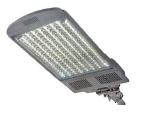 Характеристики источники света:Общая мощность – Вт: 90;Световой поток – lm: 11458;Количество светодиодов – 45 шт.Установка скамеек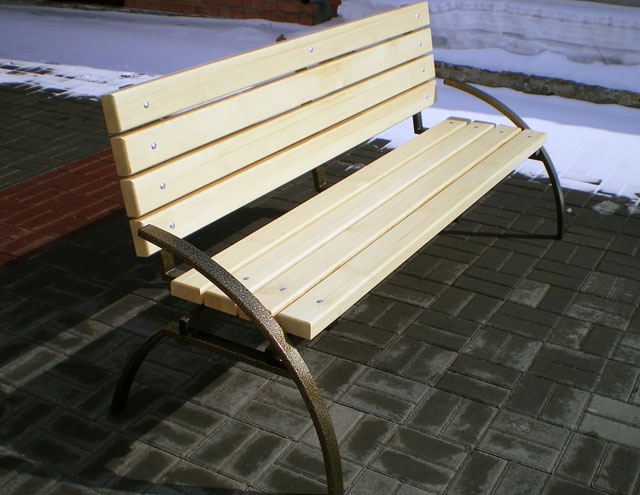 Характеристики:Длина – не менее 1,5 м;Ширина – не менее 0,38 м;Высота – не менее 0,6 мУстановка урн для мусора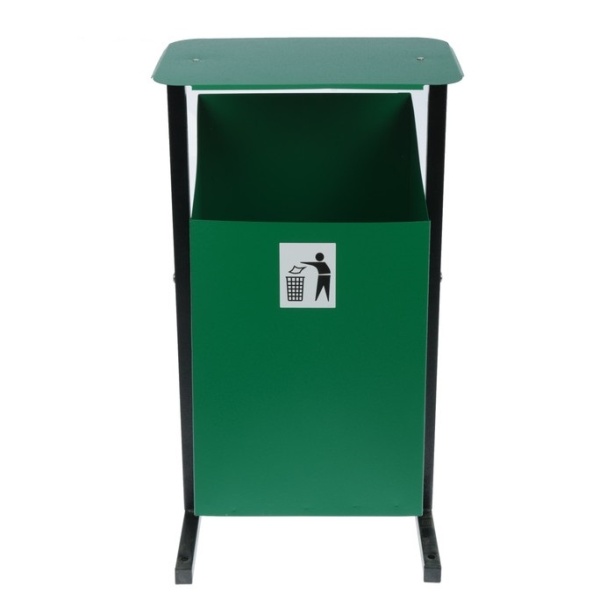 Характеристики:Высота – не менее 0,5 м;Ширина – не менее 0,3 м;Объём – не менее 24 л№ п/пНаименование мероприятияОтветственный исполнитель Сроки исполнения1Проведение инвентаризации уровня благоустройства индивидуальных жилых домов и земельных участков, предоставляемых для их размещения, в соответствии Порядком проведения инвентаризации дворовых и общественных территорий, уровня благоустройства индивидуальных жилых домов и земельных участков, предоставленных для их размещения, в Ханты-Мансийском автономном округе – Югре утвержденным постановлением Правительства Ханты-Мансийского автономного округа-Югры от 07.09.2017 №331-пАдминистрация городского поселения Коммунистический2019-2025 годы№ п/пУлица, № домаАдрес земельного участка/ кадастровый номерГод реализации мероприятияПримечание1.---№ п/пЮридическое лицоНаименование объекта, подлежащего благоустройствуАдрес объекта1.---